حضرات السادة والسيدات،ت‍حية طيبة وبعد،إشارةً إلى الرسالة ال‍معممة ل‍مكتب تقييس الاتصالات رقم 115 بتاريخ 25 أغسطس 2014، يسعدنا إبلاغكم بتمديد ال‍موعد النهائي لتقدي‍م طلبات ال‍حصول على منح من 16 أكتوبر 2014 إلى 22 أكتوبر 2014.وتفضلوا بقبول فائق التقدير والاحترام.مالكولم جونسون
مدير مكتب تقييس الاتصالاتمكتب تقييس الاتصالات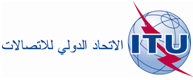 جنيف، 7 أكتوبر 2014المرجع:Addendum 1 to
TSB Circular 115
TSB Workshops/VM-	إلى إدارات الدول الأعضاء في الات‍حاد؛-	إلى أعضاء قطاع تقييس الاتصالات؛-	إلى ال‍منتسبين إلى قطاع تقييس الاتصالات؛-	إلى الهيئات الأكادي‍مية ال‍منضمة إلى قطاع تقييس الاتصالات-	إلى إدارات الدول الأعضاء في الات‍حاد؛-	إلى أعضاء قطاع تقييس الاتصالات؛-	إلى ال‍منتسبين إلى قطاع تقييس الاتصالات؛-	إلى الهيئات الأكادي‍مية ال‍منضمة إلى قطاع تقييس الاتصالاتالهاتف:+41 22 730 5591-	إلى إدارات الدول الأعضاء في الات‍حاد؛-	إلى أعضاء قطاع تقييس الاتصالات؛-	إلى ال‍منتسبين إلى قطاع تقييس الاتصالات؛-	إلى الهيئات الأكادي‍مية ال‍منضمة إلى قطاع تقييس الاتصالاتالفاكس:+41 22 730 5853-	إلى إدارات الدول الأعضاء في الات‍حاد؛-	إلى أعضاء قطاع تقييس الاتصالات؛-	إلى ال‍منتسبين إلى قطاع تقييس الاتصالات؛-	إلى الهيئات الأكادي‍مية ال‍منضمة إلى قطاع تقييس الاتصالاتالبريد الإلكتروني:tsbworkshops@itu.intنسخة إلى:-	رؤساء ل‍جان دراسات قطاع تقييس الاتصالات ونوابهم؛-	مدير مكتب تنمية الاتصالات؛-	مدير مكتب الاتصالات الراديوية؛-	مدراء ال‍مكاتب الإقليمية للات‍حادالموضوع:ورشة عمل بشأن الخدمات المالية الرقمية وتعزيز الإدماج المالي
جنيف، سويسرا، 4 ديسمبر 2014ورشة عمل بشأن الخدمات المالية الرقمية وتعزيز الإدماج المالي
جنيف، سويسرا، 4 ديسمبر 2014